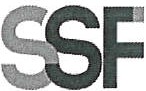 SUPERINTENDENCIADELSISTEMAFINANCIEROSSF 2023ORDEN DE COMPRANo.	51Versión pública según Art. 30 LAIP.Por supresión de información confidencial. Art. 24 Lit. c. LAIP.FECHA: 15/02/2023PROVEEDOR: ASECOMER, S.A. DE C.V.NIT:	xxxxxxxxxxxxxxxxxx1941UNIDAD SOLICITANTE: COMITÉ DE APELACIONES DEL SISTEMA FINANCIERO REQUERIMIENTO No. 63 ADMINISTRADOR O.C.: LISSETH DE NAVARRO		ANALISTA: ALDO LÓPEZ FAVOR SUMINISTRAR LO SIGUIENTE:	BIEN X	SERVICIOCANTIDAD	CODIGO	DESCRIPCION	COSTO UNITARIO	COSTO TOTAL35 1102028 1102023 1102021 110202CASFCOMPRA DE CONSUMO DIARIO DEL PERSONAL DEL CASF SEGUN SIGUIENTE DETALLE: COMPRA DE AZUCAR BLANCA EN EMPAQUES DE 1 LIBRA, SEGUN ESPECIFICACIONES TÉCNICAS.CASFCOMPRA DE TÉ DE VARIOS SABORES EN CAJAS DE 20 UNIDADES, SEGUN ESPECIFICACIONES TÉCNICAS.CASFCOMPRA DE BOTES DE CREMORA MARCA COFFE-MATE, SEGUN ESPECIFICACIONES TÉCNICAS.CASFLUGAR DE ENTREGA: 1ª CALLE PONIENTE Y 7ª AVENIDA NORTE, PRIMERA PLANTA DEL EDIFICIO BANCO CENTRAL DE RESERVA, SAN SALVADOR.TIEMPO DE ENTREGA: 7 DÍAS HÁBILES EN COORDINACIÓN DEL ADMIN. DE O.C.0.7000	24.504.9500	39.607.8900	23.670.0000	0.00SON: OCHENTA Y SIETE US DÓLARES 77/100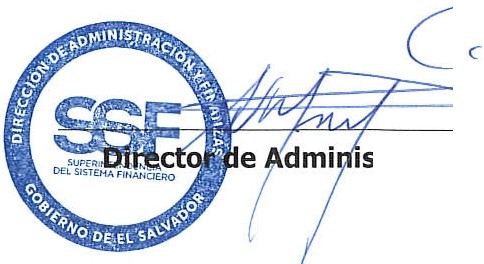 ORIGINALTOTAL:	87.77